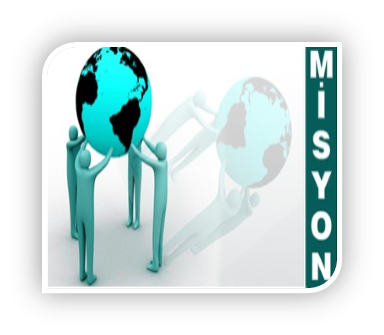 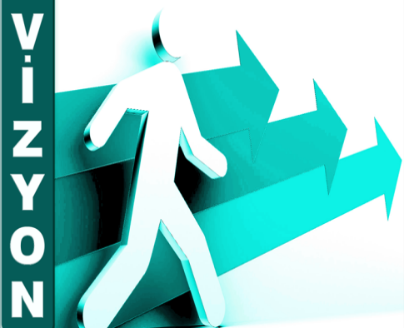 	KURUM KİMLİK BİLGİLERİ		KURUMUN GENEL ÖZELLİKLERİOKULUN TARİHÇESİ     Termal Halk Eğitimi Merkezi Müdürlüğü 2005 yılında Termal İlçesi ve köylerinde yaşayan vatandaşların yaygın eğitim ihtiyaçlarını karşılamak amacıyla kurulmuştur. 2005 yılından 2016 Ekim ayına kadar Kaymakamlık binasının birinci katında hizmet vermiştir.İlçemizin Üvezpınar mahallesinde bulunan ilkokul binasının 1.katı Valilik Makamı'nın 21.10.2016 tarih ve 756.01-E.11759005 Sayılı Oluru ile Müdürlüğümüze tahsis edilmiştir.Halk  Eğitim Merkezi eğitim faaliyetlerini 2016 Kasım ayından itibaren yeni taşındığı okul binasında sürdürmektedir.Kaymakamlık binası girişinde tahsis edilen ( Tapu ve Kadastro Dairesinde )bir sınıf, Yeni Mahalle Köy Yaşam Merkezinde 2 sınıfı bulunmaktadır. Ayrıca Yalova Fen Lisesi, Akköy İlk/Ortaokulu, Termal İlk/ortaokulu, Yenimahalle Enver Üstün İlkokulu, Yenimahalle Gümüşdere ortaokulu 'nda kurs faaliyetleri devam etmektedir.BİNA BİLGİLERİÖĞRETMEN NORM KADRO DURUMUKURUMDA ÇALIŞAN PERSONEL SAYISIÖĞRETMENLERİMİZÖĞRENCİ SAYILARIAKADEMİK DURUM - LGS SONUÇLARIMIZ(Son 3 Yıla Ait Akademik Durumunuz)YERLEŞEN ÖĞRENCİ SAYILARIEĞİTİM ÖĞRETİME YARDIMCI FAALİYETLEROKULDA YÜRÜTÜLEN PROJELEROKUL PROJE EKİPLERİELDE EDİLEN BAŞARILAROKUL/KURUM EĞİTİM TEKNOLOJİLERİ DURUMU7. KURUMUN SORUNLARI VE ÇÖZÜM ÖNERİLERİKurumun Resmî AdıYalova Termal Halk Eğitimi Merkezi AdresiÜvezpınar Mh. Dr. Asuman Bey Cd. no:13 Telefon0226 675 8070Belgegeçer(Fax)0226 675 8070 E-posta Adresi964781@meb.k12.trWeb Adresihttp://termalhem.meb.k12.tr7.  Öğretim ŞekliYaygın Eğitim8.  Öğretime Başlama Yılı20059.  Kurum Kodu96478110. Yabancı Dili11. Okul MüdürüHalit KILIÇ12.  Müdür BaşyardımcısıYok    13. Müdür Yardımcısı     13.  Müdür YardımcısıKubilay BOZKURTBİRİMİN ADISAYISI/ÖZELLİĞİİlYalovaİlçeTermalMahalle/KöyÜvezpınarCadde/SokakDr. Asuman Bey CaddesiDış Kapı No21İç Kapı NoYapım Yılı2007Son Onarım YılıDeprem GüçlendirmeyokBlok Sayısı1Kat Adedi2Toplam Oturum Alanı410 m2Derslik Sayısı3Anasınıfı Derslik SayısıyokÖzel Eğitim Sınıfı SayısıyokKütüphane(Var/Yok)yokMescityokIsınma ŞekliDoğalgaz KombiKamera Sayısı5Pansiyon(Var/Yok)yokTasarım ve Beceri AtölyeleriyokAda130Parsel39Tapu Alanı775,67 m2Okul Sahası Alanı (Mevcut durum bahçe Dâhil)243 m2Mülkiyet durumu1. Katı Halk Eğitim Merkezine tahsisliMüdür Odası Sayısı1Müdür Yardımcısı Odası Sayısı1Öğretmenler Odası SayısıyokSıra NoBranş AdıDers SaatiNormKadroKadroluSözleşmeliAylıksız İzindeÜcretli/ GörevlendirmeTOPLAMNorm İhtiyaç/ FazlalıkNorm İhtiyaç/ Fazlalık1Okul Müdürü01112Müdür Başyardımcısı00003Müdür Yardımcısı011116KadroluAylıksız İzindeSözleşmeliGörevlendirmeÜcretliHizmet AlımıToplamİhtiyaçMüdür11Müdür BaşyardımcısıMüdür Yardımcısı11Öğretmen44HizmetliMemurSürekli İşçiAşçıGüvenlikçiKaloriferciTOPLAM66İSİM SOYİSİMBRANŞ1Nurcan YAĞCIEl Sanatları Öğretmeni2Necla BİNİCİSınıf Öğretmeni3Nevin KUMATBilişim ve Teknoloji Öğretmeni4Sedef  Ebrar ERECEKLERModa Tasarım Öğretmeni5678910111213KADEMEÖĞRENCİÖĞRENCİŞUBE SAYISIDERSLİK SAYISIKADEMEKEŞUBE SAYISIDERSLİK SAYISIAnasınıfı1.Sınıf2.Sınıf3.Sınıf4. SınıfToplamDERSLER202020212022TÜRKÇE (Net Sayısı)MATEMATİK (Net Sayısı)FEN VE TEKNOLOJİ (Net Sayısı)İNGİLİZCE (Net Sayısı)TC İNKILAP TARİHİ VE ATATÜRKÇÜLÜK (Net Sayısı)DİN KÜLTÜRÜ VE AHLAK BİLGİSİ (Net Sayısı)ORTALAMA PUANSINAVA GİREN ÖĞRENCİ SAYISI202020212022MERKEZİ YERLEŞİMFEN LİSESİMERKEZİ YERLEŞİMANADOLU LİSESİMERKEZİ YERLEŞİMSOSYAL BİLİMLER LİSESİMERKEZİ YERLEŞİMANADOLU İMAM HATİP LİSESİMERKEZİ YERLEŞİMMESLEKİ VE TEKNİK ANADOLU LİSESİTOPLAMTOPLAMYEREL YERLEŞİMANADOLU LİSESİYEREL YERLEŞİMANADOLU İMAM HATİP LİSESİYEREL YERLEŞİMMESLEKİ VE TEKNİK ANADOLU LİSESİYEREL YERLEŞİMANADOLU TEKNİK PROG. OKULUYEREL YERLEŞİMÖZEL OKULYEREL YERLEŞİMDİĞERTOPLAMTOPLAMYERLEŞEMEYENYERLEŞEMEYENGENEL TOPLAMGENEL TOPLAMOkuldaki SportifTakımlar:Okulda YürütülenEgzersizler:Okulda Açılan Kurslar:Okulda Bulunan Sosyal Kulüpler:PROJE ADIPROJE TÜRÜPROJE AMACIERASMUSeTWINNINGTEKNOFESTAKIL VE ZEKA OYUNLARIULUSAL VE YEREL PROJELER(DÖGEM, DESIGNFILS vb.)	AİLE OKULUİSİMLERHedeflenen Proje SayısıERASMUSeTWINNINGTEKNOFESTAKIL VE ZEKA OYUNLARIULUSAL VE YEREL PROJELER(DÖGEM, DESIGNFILS vb.)	AİLE OKULUSPORDA HEDEFLENENSPORDA HEDEFLENENBRANŞ SAYISI                                     :BRANŞA AİT TOPLAM ÖĞRENCİ SAYILARIYERELULUSALULUSLARARASISAYISIDURUMU(faal/çalışmıyor)Bilgisayar4faalProjeksiyon1faalTarayıcı2faalFotokopi Makinesi1faalAkıllı TahtaTelevizyon1Vcd/DvdKamera5faalFotoğraf Makinesi0Ses Sistemi1faalDiğerSORUNUNUZÇÖZÜM ÖNERİNİZ1Personelin mesleki bilgi ve becerilerini artırabilmek için hizmet içi kurslarla yeteri kadar desteklenmemesi ve personelin bu kursla katılmada hevesli olmamaları,Eğitim-öğretim yılı içinde ara ve yaz tatillerinde mesleki yeterlilik ve yeni teknolojik gelişmelerden yararlanmak için yerelde hizmet içi seminerler düzenlenmelidir.2Yerel yönetimlerin vatandaşlara ulaşım hizmeti vermemesi kurslara katılım oranlarını düşürmektedir.Yerel yönetimlerle ulaşım konusunda işbirliği yapılarak halk eğitim merkezi kursiyerlerine kimlik düzenleyip indirimli ücret tarifesinden yararlandırılmalıdır.3Halk Eğitim Merkezi kursiyerlerinin  ürettikleri ürünlerin tanıtımı ve pazarlanmasıKursiyerlerin üretmiş olduğu çeşitli ürünlerin tanıtımı ve pazarlaması için web siteleri,alışveriş siteleri kurularak pazarlama yapılmalıdır.Halk eğitim faaliyetleri ile kendi ailesi  ve ülke ekonomisine katkıda bulunan üreten bireyler yetiştirilmeli ve desteklenmelidir4Meslek odalarının,sivil toplum kuruluşlarının yaygın eğitimle olan ilişkilerinin yetersizliğiYaygın eğitim faaliyetlerinin planlaması yapılırken meslek odaları,sivil toplum örgütlerinin katkısı ve görüşleri alınmalıdır.Ortaklaşa neler yapılabileceği,hangi alanlarda eğitime ihtiyaçlarının olduğu birlikte tespit edilerek,planlama yapılmalıdır